Начальник Каслинской полиции вручил двум ветеранам отдела памятные юбилейные медали МВД РоссииНачальник Отдела МВД России по Каслинскому району Челябинской области подполковник полиции Роман Войщев вручил памятные юбилейные медали МВД России «300 лет Российской полиции» двум ветеранам отдела подполковнику милиции в отставке Алексею Артамонову и подполковнику внутренней службы Андрею Белоусу.	Алексей Артамонов пришел на службу в 1985 году по направлению трудового коллектива Каслинского машиностроительного завода на должность участкового инспектора. Девятнадцать лет назад Алексей Сергеевич находился в служебной командировке в городе Аргуне Чеченской Республики, где во время теракта погибло 26 сотрудников сводного отряда ГУВД Челябинской области и 80 получили ранения. Именно там Алексей Сергеевич получил ранение, но его удалость спасти.

  	Напомним: милиционеры погибли и получили ранения в результате террористического акта - заминированный автомобиль «Урал» пробил шлагбаум на блокпосте и прорвался на территорию к зданиям, в которых находились сотрудники временного отдела внутренних дел Челябинской области, прибывшие для несения службы в Чеченскую Республику.За время службы в Отделе внутренних дел по Каслинскому району Алексей Сергеевич занимал различные должности и 2008 году вышел в отставку в звании подполковника милиции.	Андрей Викторович Белоус пришел на службу в 1992 году конвоиром изолятора временного содержания. С 1993 по 1998 год обучался заочно в Уральском юридическом институте.  Окончив обучение Андрей Викторович занимал различные должности в Отделе Внутренних дел по Каслинскому району: начальник отделения дознания, начальник изолятора временного содержания.В 2001 году находился в служебной командировке в составе сводного отряда от Челябинской области в городе Аргун Чеченской республики.В 2011 году была проведена реформа МВД милиция была преобразована в полицию. До реформы Андрей Викторович находясь уже на должности заместителя начальника Каслинского ГОВД был в звании подполковник милиции, а по окончании реформы получил звание подполковник внутренней службы.Прослужив 26 лет в 2018 году заместитель начальника Отдела МВД России по Каслинскому району Челябинской области подполковник внутренней службы Андрей Белоус вышел в отставку. 	Приказом начальника Главного Управления МВД России по Челябинской области генерала-лейтенанта полиции Андрея Сергеева № 1331 от 03.06.2019 года подполковник милиции в отставке Артамонов Алексей Сергеевич и подполковник внутренней службы Андрей Викторович Белоус награждены памятными юбилейными медалями МВД России «300 лет Российской полиции».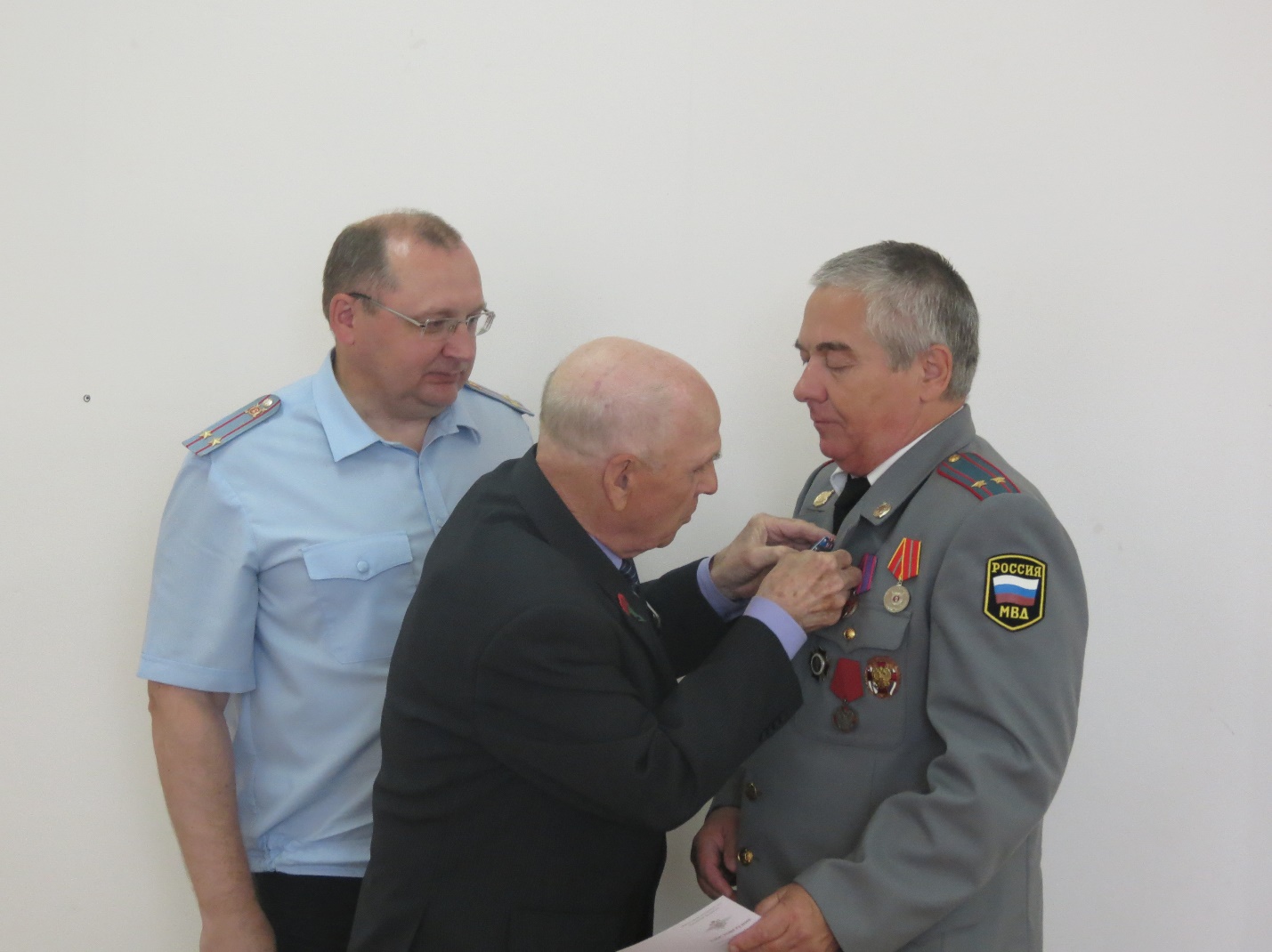 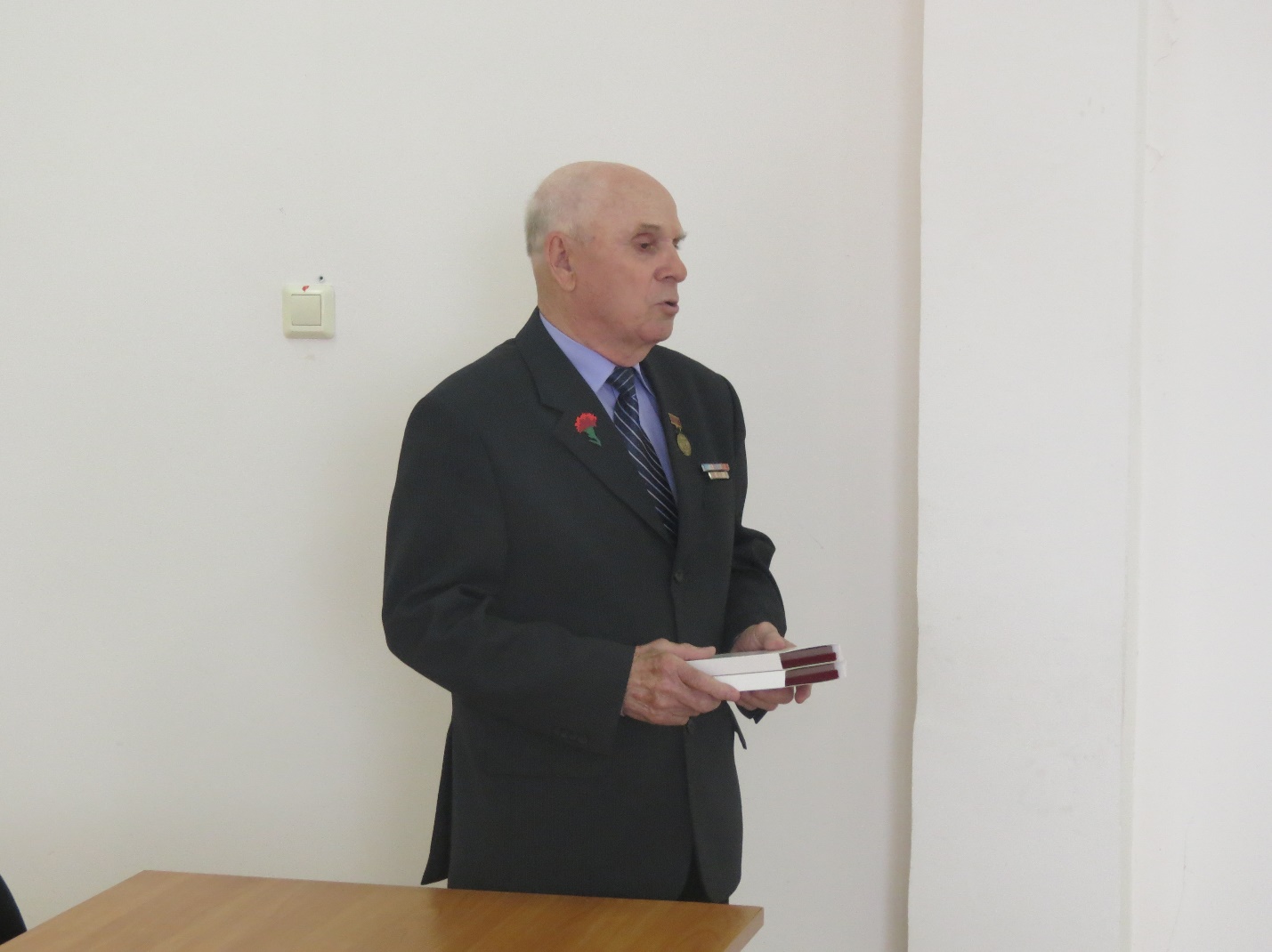 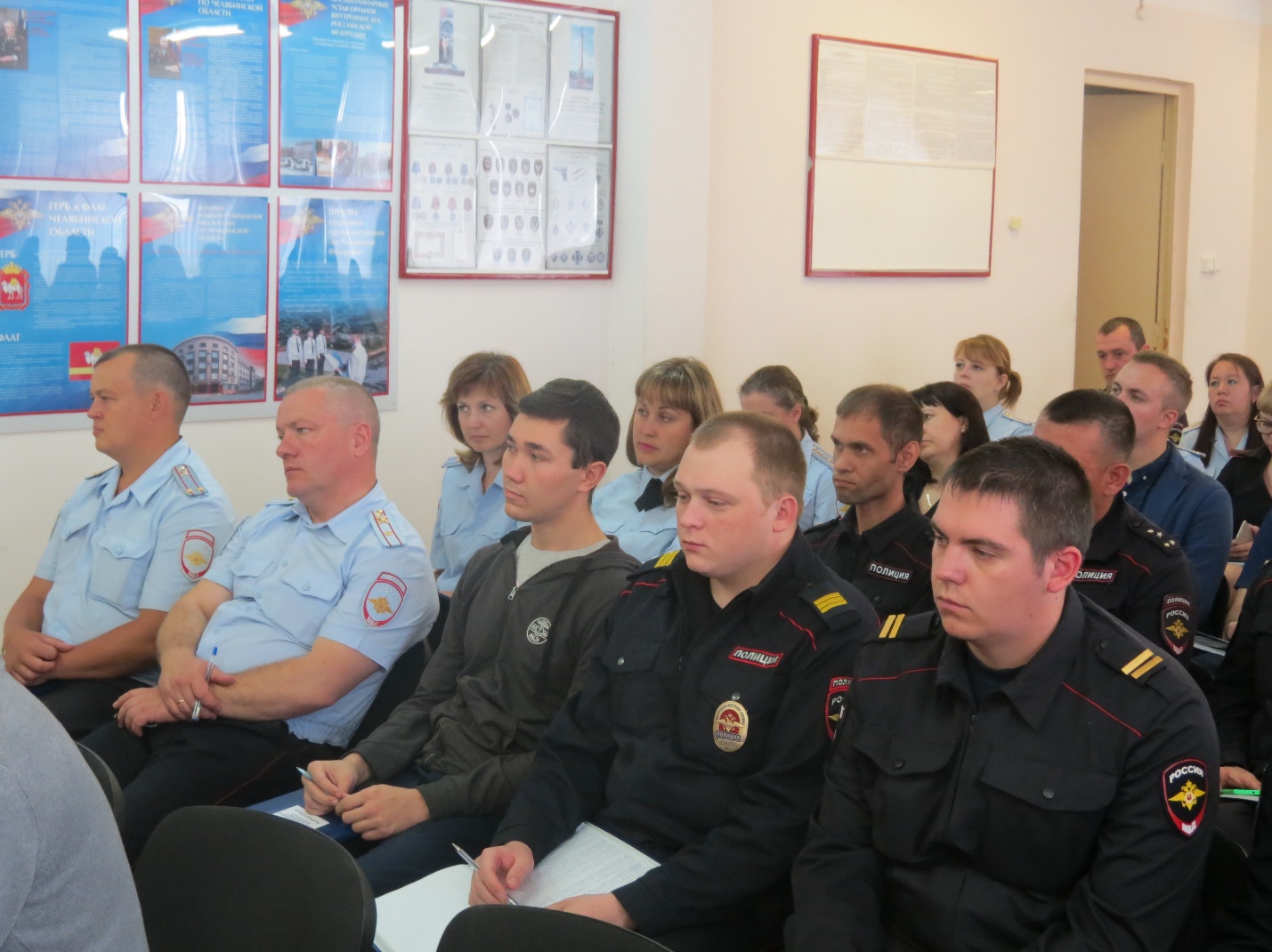 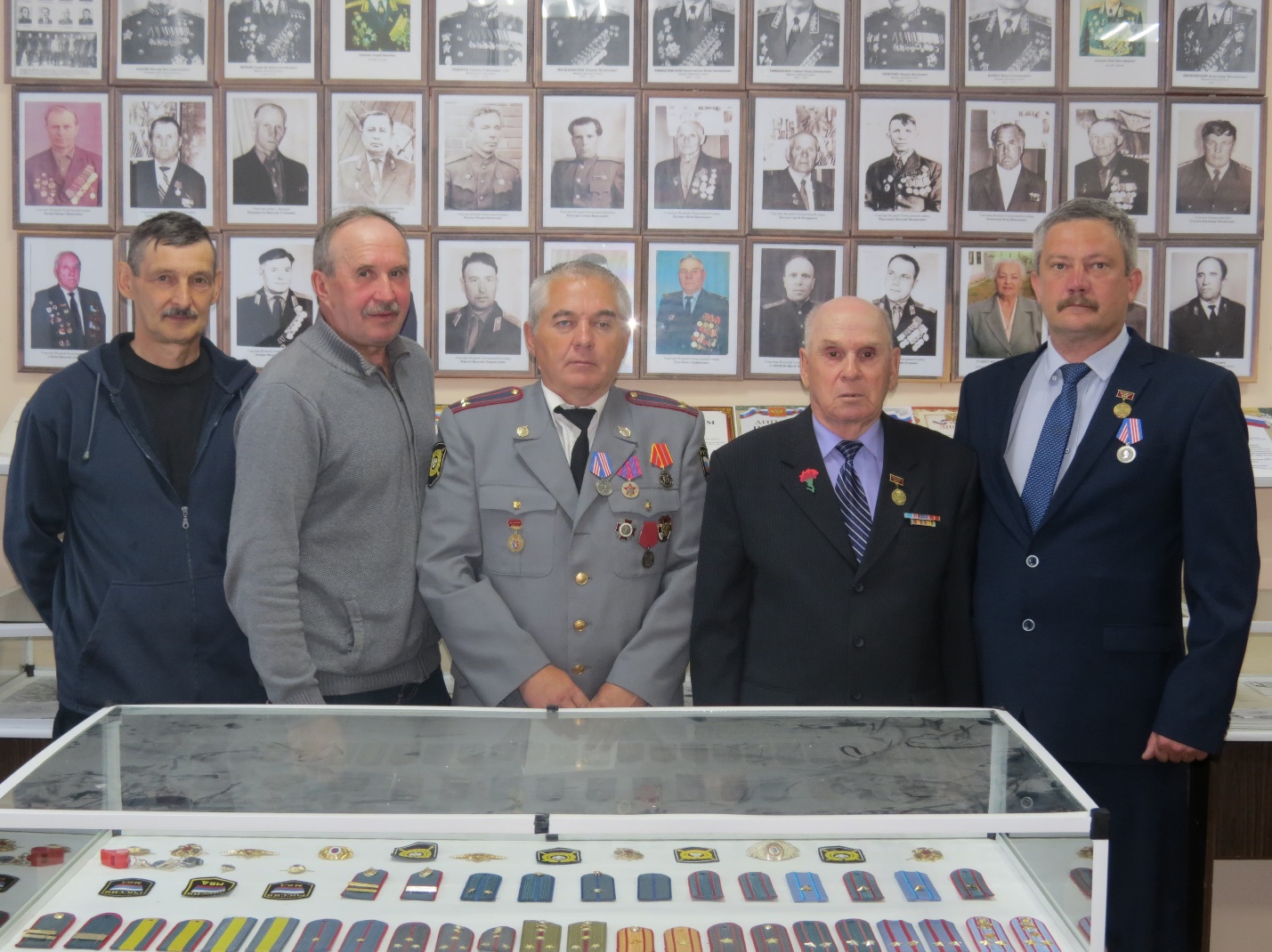 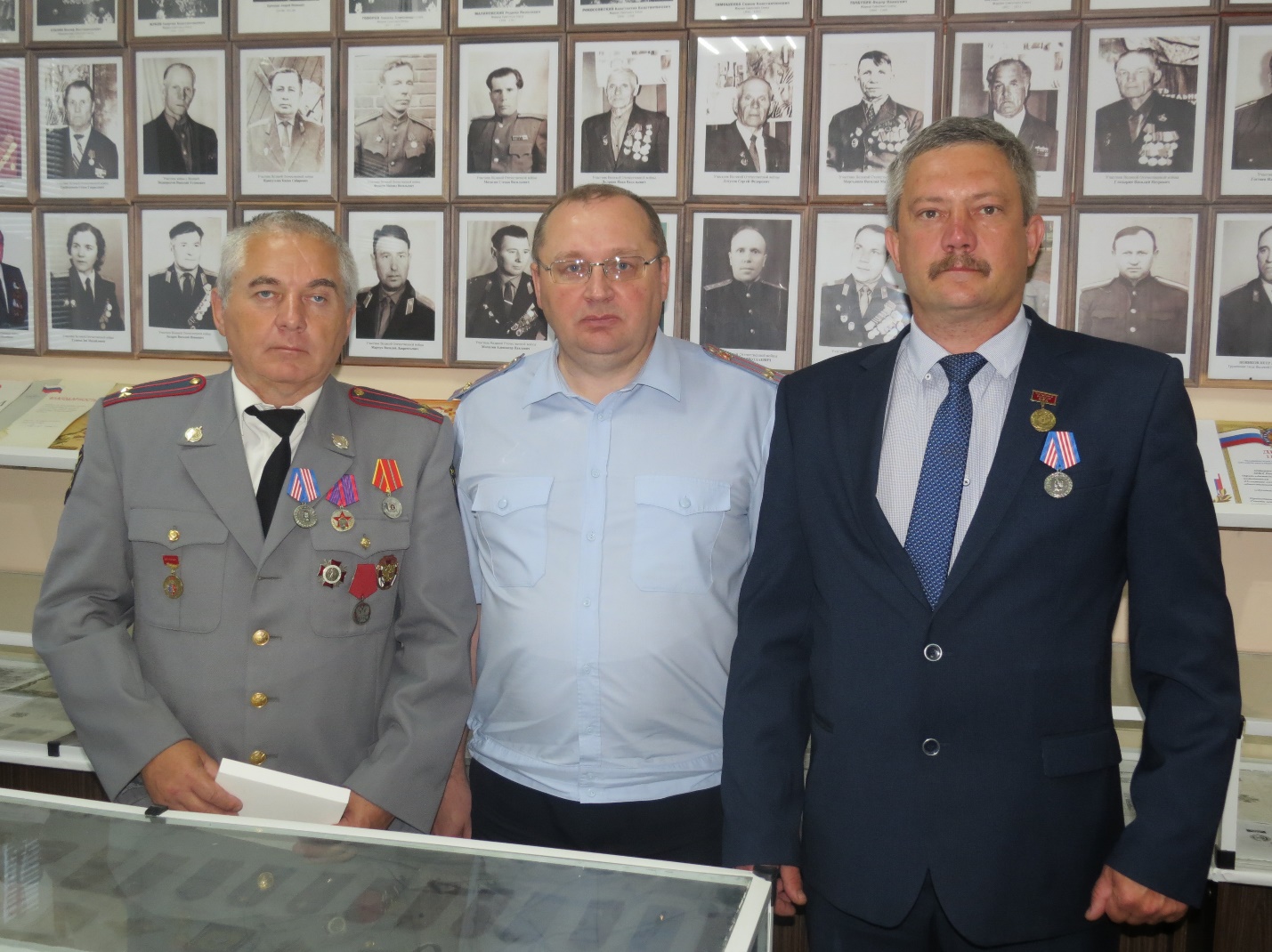 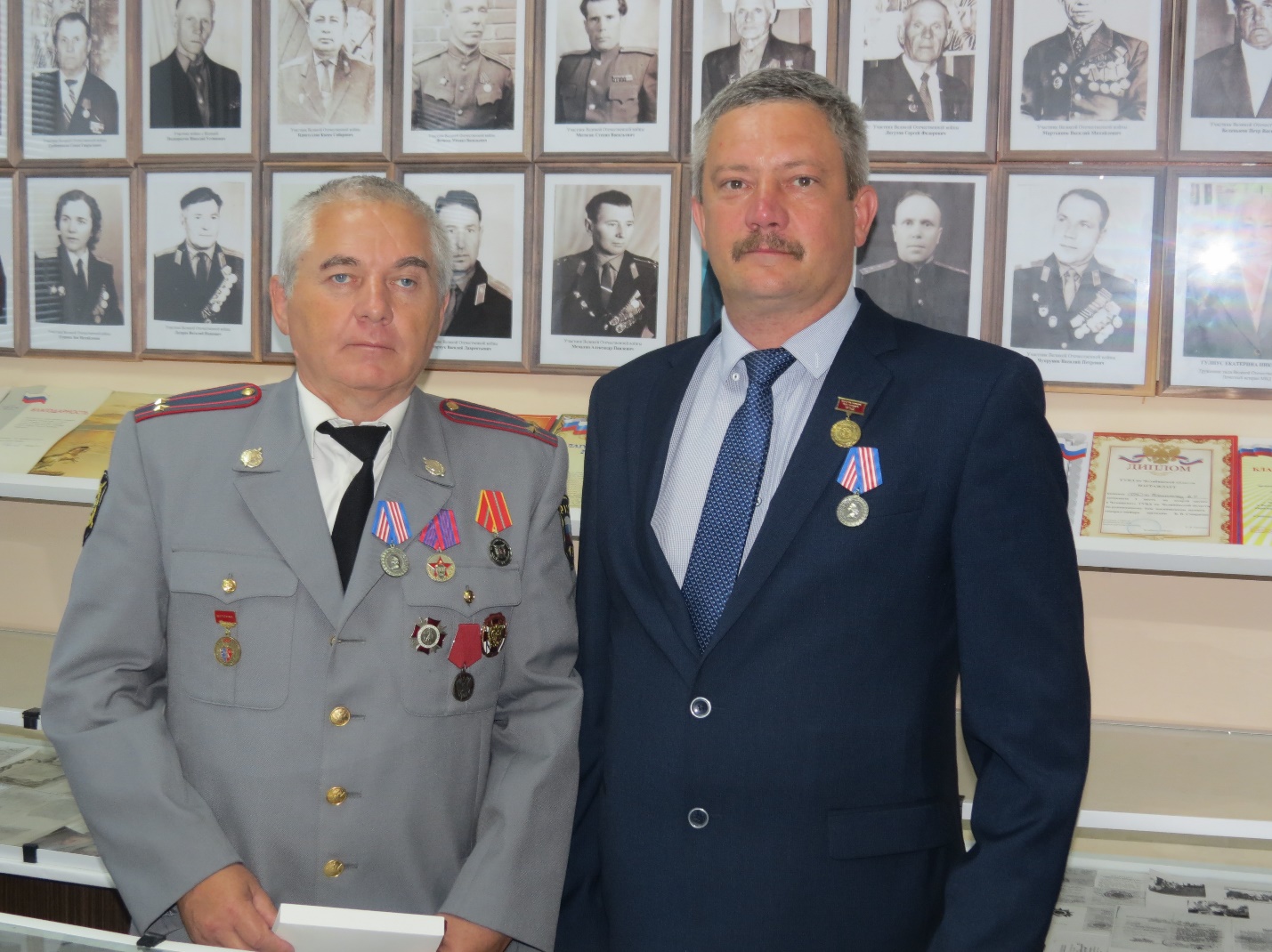 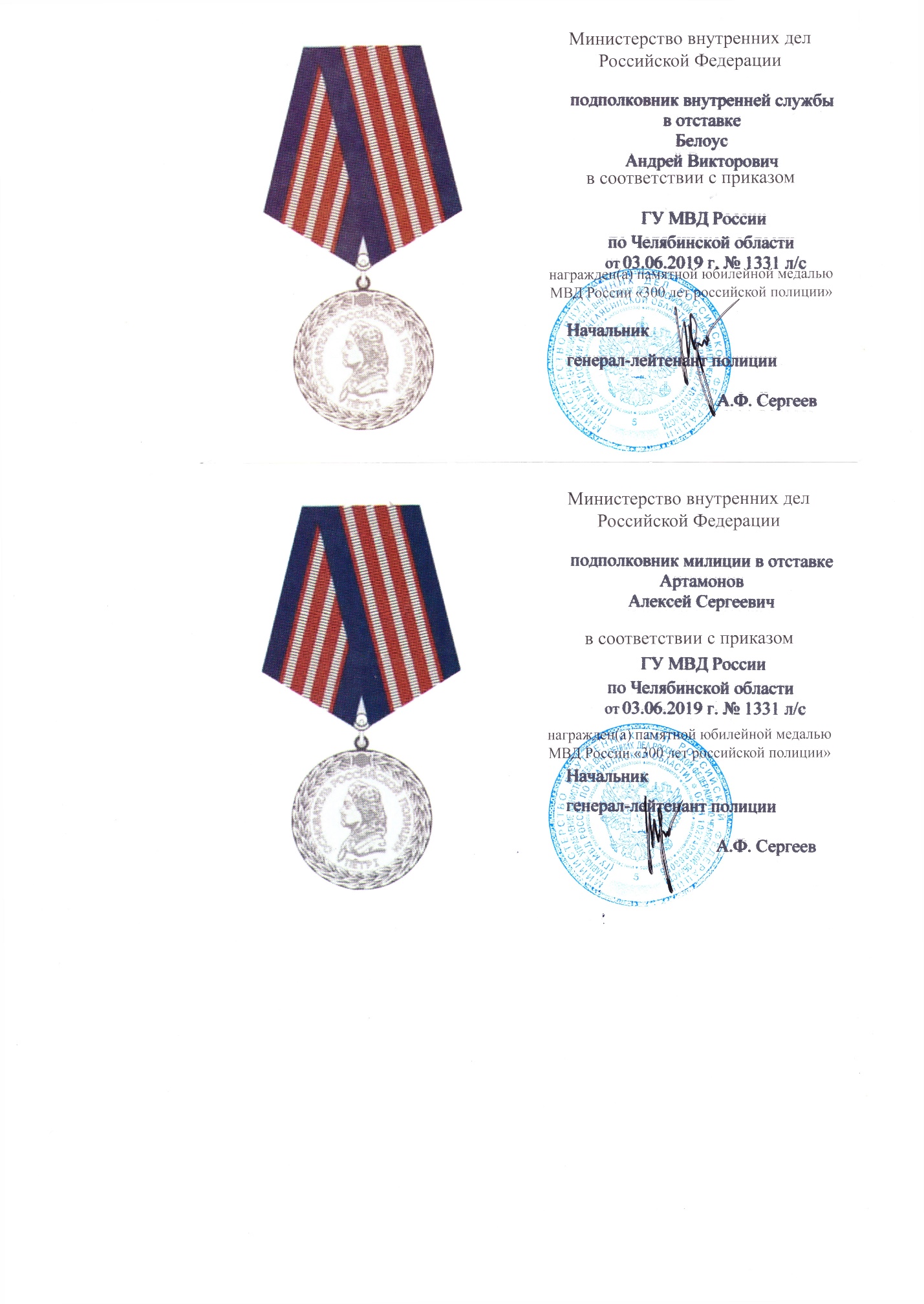 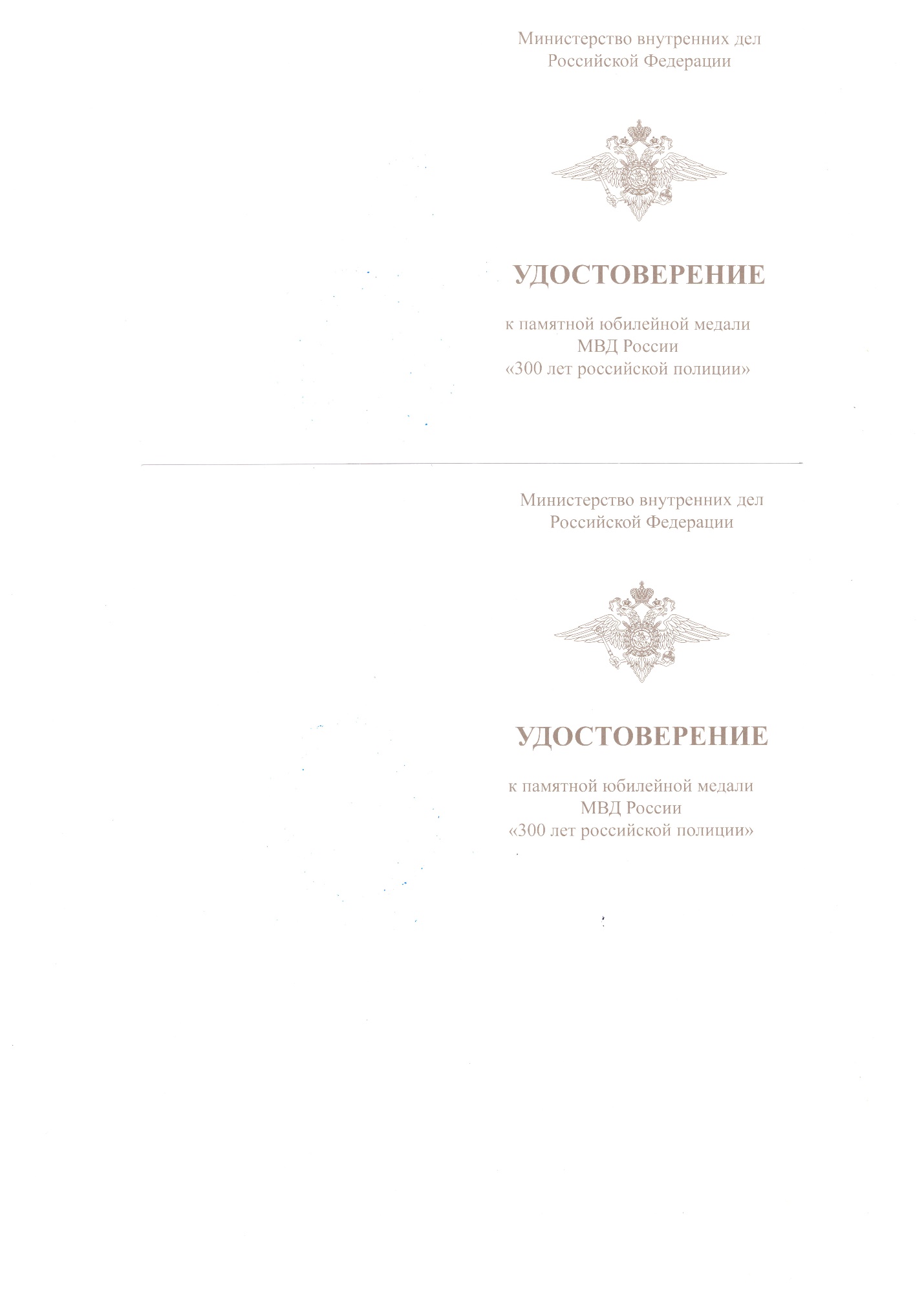 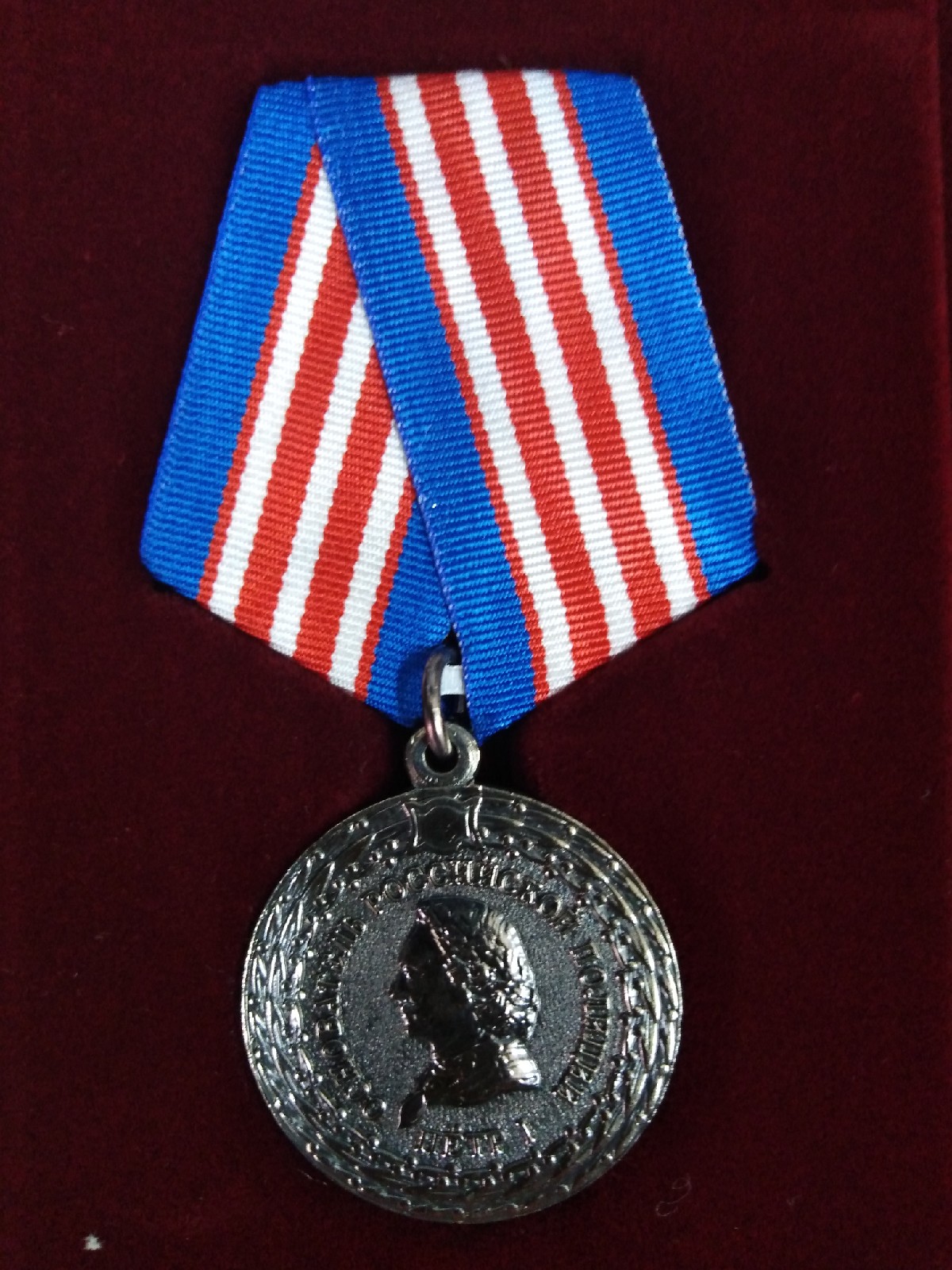 